SDH MORAVANY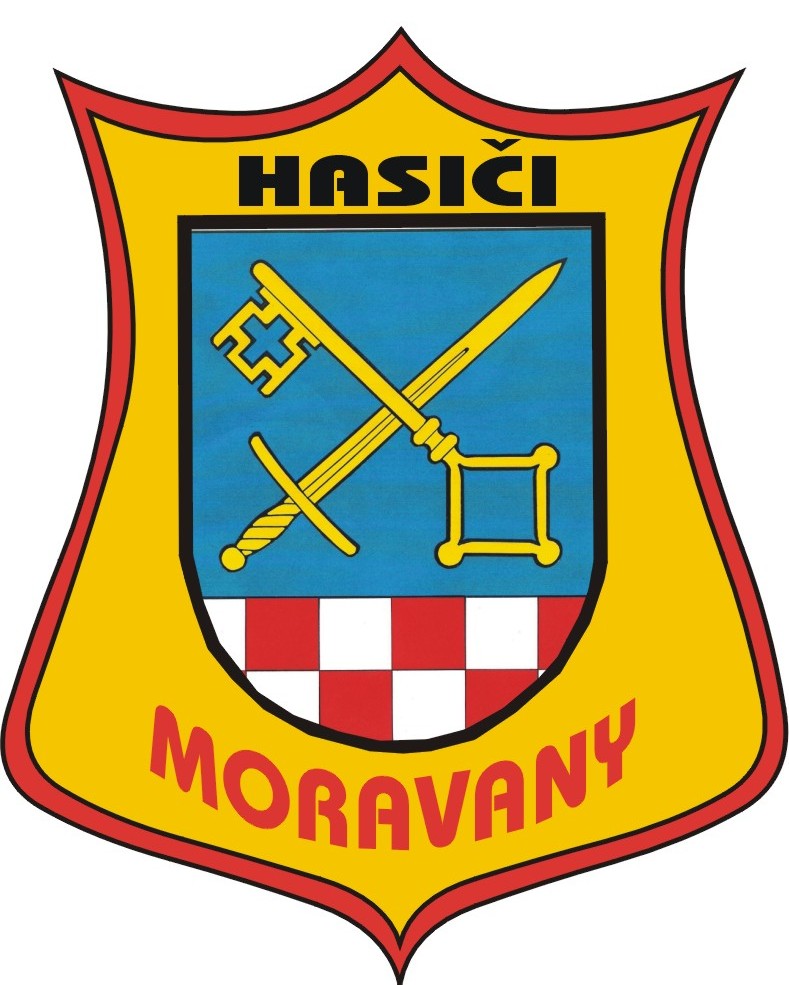 		Vás zve na VIII.ročník Moravanského memoriálu o putovní pohár SDHv požárním útokudne1.10.2011 od 13:00Prezentace účastníků je od 12:00 do 12:55Kategorie:      Muži ,Ženy                        Startovné:  150 kčGrilované prase, klobásy, pivo, limo!!!!!Hudba během celého dne až do nočních hodinzajištěna!!!!!Info : 739230791 – Faltys MilanPřihlášky prosím zasílejte na: - hasmor@seznam.cz